令和元年(令和３年度刊行)　　　　　　　　　12月中旬発刊予定島根県統計書	発刊のお知らせ編集：島根県政策企画局統計調査課発行：島根県統計協会島根県の自然，人口，経済，社会，文化などの広範な分野にわたる基本的な統計データを，網羅的かつ体系的に収録したこの統計書を、あらゆる場面で判断の基礎資料としてお役立てください。【お申し込みは】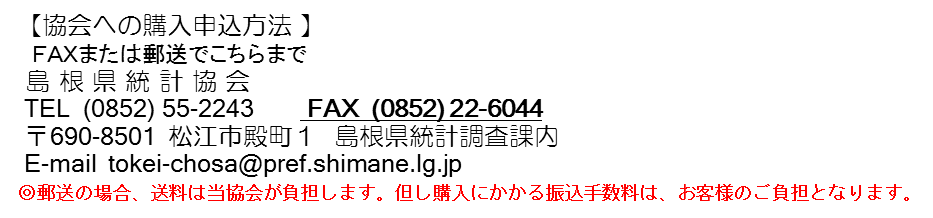 　　　　　　　　　　　　　　　　　　　　　　申　　込　　書　　　　　　　　　　　　　　　　　　　　　　　年　　　月　　　日令和元年島根県統計書(令和３年度刊行)　　申込部数　　　　　　　　　　　　　　　　　　　　　　　　　　　　　部　　　　　　　　　　　　　　　　　　　　　送付先　　　　　　　　　　　　〒　　　　　　　　　　　　　　　　　　　　　　　　　　　　　　　　　　　　　　　　事業所（所属名）　　　　　　　　　　　　　　　　　　　　　　　　　　　　　　　　　　　　　　　　　　　　　　　取扱者（ご担当者）氏名　　　　　　　　　　　　　　　　　　　　　　　　　　　　　　　　　　　　　　　　　　　電話番号　　　　　　　　　　　　　　　　　　　　　　　　　　　　　　　　　　　　　　　　　　　　　　　　　　　　連絡事項　　　　　　　　　　　　　　　　　　　　　　　　　　　　　　　　　　　　　　　　　　　　　　　　　　　　　　　　　　　　　　　　　　　　　　※「請求宛名」等、何かございましたらこちらにご記入ください。